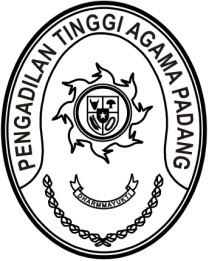 MAHKAMAH AGUNG REPUBLIK INDONESIADIREKTORAT JENDERAL BADAN PERADILAN AGAMAPENGADILAN TINGGI AGAMA PADANGJalan By Pass KM 24, Batipuh Panjang, Koto TangahKota Padang, Sumatera Barat 25171 www.pta-padang.go.id, admin@pta-padang.go.idSURAT TUGASNomor: 1234/KPTA.W3-A/DL1.6/IV/2024Menimbang 	: 	Direktorat Jenderal Badan Peradilan Agama Mahkamah Agung RI akan menyelenggarakan Rapat Koordinasi Tahun 2024 yang diikuti Plt. Sekretaris Pengadilan Tinggi Agama Padang;Dasar	:  	Surat Direktur Jenderal Badan Peradilan Agama Mahkamah Agung RI nomor 674/DJA/HM.1.1.1/III/2024 tanggal 26 Maret 2024 perihal Rapat Koordinasi Tahun 2024;MENUGASKANKepada	: 	Ismail, S.H.I., M.A., 197908202003121004, Pembina Tingkat I (IV/b), Panitera Pengadilan Tinggi Agama Padang;Untuk	: 	Mengikuti Rapat Koordinasi Tahun 2024 pada tanggal 23 s.d. 25 April di Hotel Mercure Ancol Jakarta;		Surat tugas ini dibuat untuk dipergunakan sebagaimana mestinya.Padang, 17 April 2024Wakil Ketua,RoslianiTembusan:Ketua Pengadilan Tinggi Agama Padang (sebagai laporan);Yth. Direktur Jenderal Badan Peradilan Agama Mahkamah Agung RI;